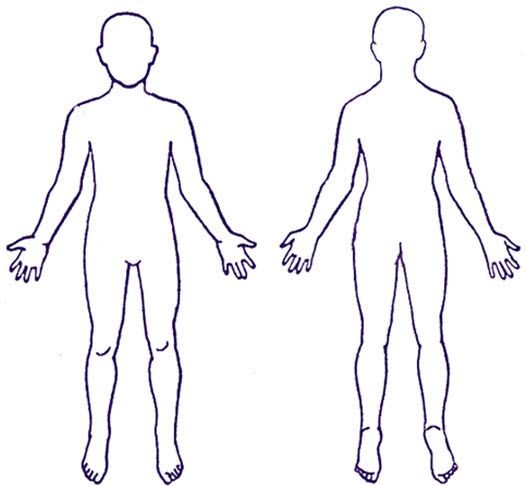 /EnglishNew Patient Questionnaire for newly arrived migrants in the UKEveryone has a right to register with a GP. You do not need proof of address, immigration status, ID or an NHS number to register with a GP. This questionnaire is to collect information about your health so that the health professionals at your GP practice can understand what support, treatment and specialist services you may need in accordance with the confidentiality and data sharing policies of the National Health Service.    Your GP will not disclose any information you provide for purposes other than your direct care unless: you have consented (e.g. to support medical research); or they are required to do so by law (e.g. to protect other people from serious harm); or because there is an overriding public interest (e.g. you are suffering from a communicable disease). Further information about how your GP will use your information is available from your GP practice.Return your answers to your GP practice.Section one: Personal detailsFull name:Address: Telephone number:Email address:Please complete all questions and tick all the answers that apply to you.Date questionnaire completed: 1.2 Which of the following best describes you? Male           	Female   	Other	Prefer not to say	1.3 Is this the same gender you were given at birth?NoYesPrefer not to say	 Date of birth: 
Date______ Month _______  Year ______1.5 Religion:   	Buddhist Christian  	Hindu  		Jewish  	Muslim  	Sikh 		Other religionNo religion1.6 Marital status:Married/civil partner		Divorced    Widowed		None of the above Sexual Orientation:  Heterosexual (attracted to the opposite sex)	Homosexual (attracted to the same sex)		  Bisexual (attracted to males and females) 	Prefer not to sayOther Main spoken language:  Second spoken language:Do you need an interpreter?   No   Yes  Would you prefer a male or a female interpreter? Please be aware that interpreter availability might mean it is not always possible to meet your preference.MaleFemaleI don’t mind1.12 Are you able to read in your own language?NoYesI have difficulty readingAre you able to write in your own language?NoYesI have difficulty writingDo you need sign language support?NoYesPlease give details of your next of kin and/or someone we can contact in an emergency:Section two: Health questionsAre you currently feeling unwell or ill?No YesDo you need an urgent help for your health problem?No YesDo you currently have any of the following symptoms? Please tick all that applyWeight lossCoughCoughing up bloodNight sweatsExtreme tirednessBreathing problemsFeversDiarrhoeaSkin complaints or rashesBlood in your urineBlood in your stoolHeadachePainLow moodAnxietyDistressing flashbacks or nightmaresDifficulty sleepingFeeling like you can’t control your thoughts or actionsFeeling that you want to harm yourself or give up on lifeOtherPlease mark on the body image the area(s) where you are experiencing your current health problem(s) Do you have any known health problems that are ongoing?NoYesDo you have or have you ever had any of the following? Please tick all that applyArthritisAsthmaBlood disorder	Sickle cell anaemia	ThalassaemiaCancerDental problemsDiabetesEpilepsyEye problemsHeart problemsHepatitis BHepatitis CHIV or AIDSHigh blood pressureKidney problemsLiver problemsLong-term lung problem/breathing difficulties Mental health problems  Low mood/depressionAnxietyPost-traumatic stress disorder (PTSD)Previously self-harmedAttempted suicideOther OsteoporosisSkin diseaseStrokeThyroid disease Tuberculosis (TB)Other Have you ever had any operations / surgery?NoYesIf you have had an operation / surgery, how long ago was this? In the last 12 months 1 – 3 years ago Over 3 years agoDo you have any physical injuries from war, conflict or torture?NoYesDo you have any mental health problems? These could be from war, conflict, torture or being forced to flee your country?NoYesSome medical problems can run in families. Has a member of your immediate family (father, mother, siblings, and grandparents) had or suffered from any of the following? Please tick all that applyCancerDiabetesDepression/Mental health illnessHeart attackHigh blood pressureStrokeOther Are you on any prescribed medicines? No  Yes –please list your prescribed medicines and doses in the box belowPlease bring any prescriptions or medications to your appointment Are you worried about running out of any these medicines in the next few weeks? No  Yes   Do you take any medicines that have not been prescribed by a health professional e.g medicines you have bought at a pharmacy/shop/on the internet or had delivered from overseas?No  Yes –please list medicines and doses in the box belowPlease bring any medications to your appointment Are you allergic to any medicines?No   Yes Are you allergic to anything else? (e.g. food, insect stings, latex gloves)? NoYesDo you have any physical disabilities or mobility difficulties? NoYesDo you have any sensory impairments? Please tick all that applyNoBlindnessPartial sight lossFull hearing loss     Partial hearing lossSmell and/or taste problemsDo you have any learning difficulties?NoYesIs there any particular private matter you would like to discuss/raise at your next appointment with a healthcare professional? NoYesSection three: Lifestyle questionsHow often do you drink alcohol?	Never	Monthly or less2-4 times per month2-3 times per week4 or more times per weekThere is 1 unit of alcohol in: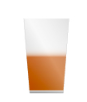 ½ pint glass of beer      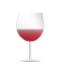 1 small glass of wine     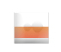 1 single measure of spirits How many units of alcohol do you drink in a typical day when you are drinking? 0-23-45-67-910 or moreHow often have you had 6 or more units if female, or 8 or more if male, on a single occasion in the last year?NeverLess than monthlyMonthlyWeeklyDaily or almost dailyDo you take any drugs that may be harmful to your health e.g. cannabis, cocaine, heroin?	NeverI have quit taking drugs that might be harmful	YesDo you smoke? Never I have quit smokingYes	CigarettesHow many per day? ___________ 
How many years have you smoked for?
_________
TobaccoWould you like help to stop smoking?	Yes	NoDo you chew tobacco?NeverI have quit chewing tobaccoYesSection four: VaccinationsHave you had all the childhood vaccinations offered in your country of origin?If you have a record of your vaccination history please bring this to your appointment.NoYesI don’t knowHave you been vaccinated against Tuberculosis (TB)?NoYesI don’t knowHave you been vaccinated against COVID-19?NoYes		1 dose2 doses3 dosesMore than 3 dosesI don’t knowSection five: Questions for female patients onlyAre you pregnant?NoI might be pregnantYesHow many weeks pregnant are you?____________________Do you use contraception?No Yes	What method do you use?Barrier contraception e.g. condoms, gel		Oral contraceptive pillCopper Coil/Intrauterine device (IUD)Hormonal coil/Intrauterine System (IUS) e.g. MirenaContraceptive injectionContraceptive implantOtherDo you urgently need any contraception?No YesHave you ever had a cervical smear or a smear test? This is a test to check the health of your cervix and help prevent cervical cancer.NoYesI would like to be given more informationHave you had a hysterectomy (operation to remove your uterus and cervix)?NoYesAs a female patient is there any particular private matter you would like to discuss/raise at your next appointment with a healthcare professional? NoYesIf there is something that you do not feel comfortable sharing in this form and you would like to discuss it with a doctor, please call your GP and book an appointment.